ZUCRP@ô2M81G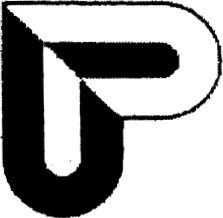 úřad práce ČR	Česká Dobrovského republika 1278/25. — Úřad 170 práce Praha České 7 republikyAdresa pro doručení daňového dokladu:	Dodavatel:Úřad práce České republiky - Krajská pobočka v Ústí n. L.	Zdravotní ústav se sídlem v Ústí nad LabemKrajská pobočka v Ústi nad Labem	Očkovací centrum MostDvořákova 1609/18	Budovatelů 2830/3400 21 Ústí nad Labem	434 01 MostNaše č.j.	Vyřizuje / Telefon	V Ústí nad Labem dne	Ing. Pavla Šilhavá/950171437	13.11.2018Objednávka číslo: 1245d/2018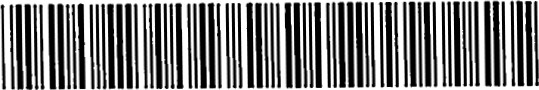 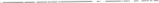 Na daňovém dokladu uveďte vaše I O a číslo naší objednávky. Splatnost daňového dokladu je 30 dnů po jejím doručení objednateli.Titl„ jméno a příjmení Mgr. et Mgr. Radim GabrielFunkce	ředitel krajské pobočkyÚřad práce ČR — Krajská pobočka v Ústí nad LabemDigitálně podepsal GabrielGabriel Radim Radim Mgr, (UPU- KRP) Mgr. (UPU- KRP) Datum: 2018,11.13-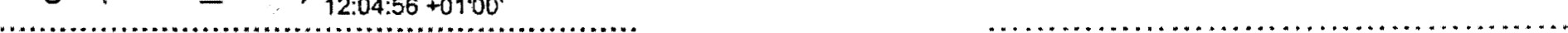 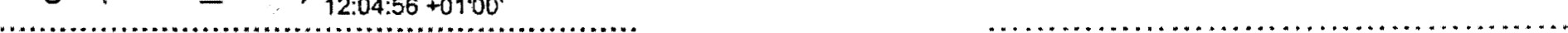 Příkazce operace	DodavatelÚřad práce ČR — Krajská pobočka v Ústí nad Labem	Rfacebook.com/uradprace.cr Dvořákova 1609/18, 400 21 Ústí nad Labem	www.uradprace.czIČO 724 96 991 | číslo účtu 37822411/0710Tel: +420 950 171 496 podatelna@ul.mpsv.czZdravotní ústav Ústí nad LabemDošlo, č. j.:Pro•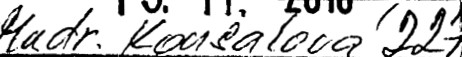 MnožstvíPředmětCena Kč vč. DPH25xObjednáváme u vás:očkováni pro zaměstnance Krp v Ústí nad Labem, kteří pracují s rizikovými klienty.očkování proti žloutence typu AB (3 vakcíny)celkemIČO vybraného dodavatele: 71009361Šilhavá Pavla Ing.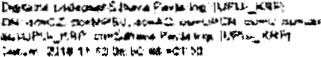 Objednávku vystavil: (UPU-_KRP)127 500,127 500,-127 500,127 500,-